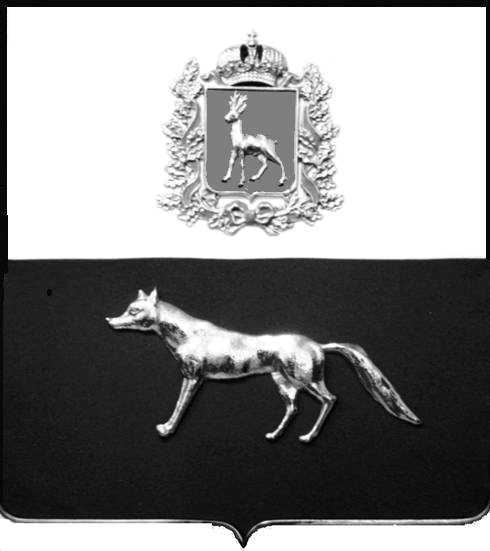 Глава  муниципального                                                                                А.И.Екамасоврайона Сергиевский                              О.А.НиколаеваПриложение № 1к Постановлению Администрации муниципального района Сергиевский№ 1529 от 30.12.2022 г. 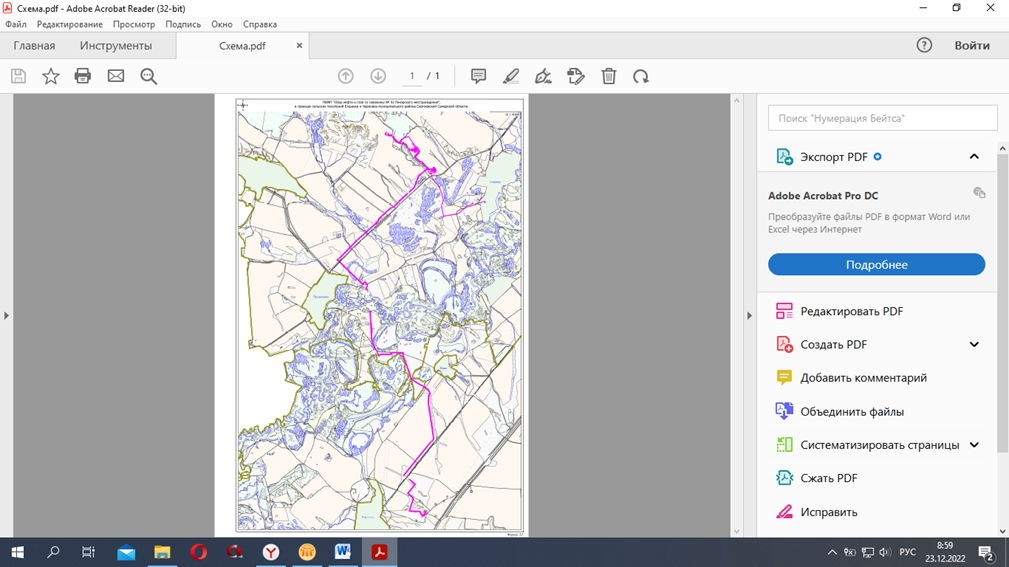 Приложение № 2к Постановлению Администрации муниципального района Сергиевский№ 1529 от 30.12.2022 г. О подготовке внесения изменений в проект планировки территории и проект межевания территории объекта АО «Самаранефтегаз»: 7089П «Сбор нефти и газа со скважины № 52 Пичерского месторождения» в границах сельского поселения Елшанка и  сельского поселения Черновка муниципального района Сергиевский Самарской области        В соответствии с частью 4 статьи 45 Градостроительного кодекса Российской Федерации, пунктом 9 Порядка подготовки документации по планировке территории, разрабатываемой на основании решений Администрации муниципального района Сергиевский Самарской области, и принятия решения об утверждении документации по планировке территории, порядка внесения изменений в такую документацию, порядка отмены такой документации или ее отдельных частей, порядка признания отдельных частей такой документации не подлежащими применению в соответствии с Градостроительным кодексом Российской Федерации, утвержденных Постановлением Администрации муниципального района Сергиевский Самарской области № 351 от 08.04.2022 г., рассмотрев предложение ООО «СамараНИПИнефть» о подготовке проекта планировки территории и проекта межевания территории, Администрация муниципального района Сергиевский Самарской области  ПОСТАНОВЛЯЕТ:Подготовить внесение изменений в документацию по планировке территории (изменения в проект планировки территории и проект межевания территории), для размещения линейного объекта - АО «Самаранефтегаз»: 7089П «Сбор нефти и газа со скважины № 52 Пичерского месторождения» в границах сельского поселения Елшанка и сельского поселения Черновка муниципального района Сергиевский Самарской области, согласно прилагаемой схеме (Приложение № 1).Утвердить прилагаемое задание на подготовку внесения изменений в документацию по планировке территории, указанной в пункте 1 настоящего Постановления (Приложение № 2).Установить, что подготовленные изменения в документацию по планировке территории должны быть представлены в Администрацию муниципального района Сергиевский Самарской области в срок до  01.12.2023 г.Предложения физических и (или)  юридических лиц, касающиеся порядка, сроков подготовки и содержания изменений в документацию по планировке территории,  указанные в пункте 1 настоящего Постановления, принимаются в письменной форме в адрес Администрации муниципального района Сергиевский Самарской области по адресу: 446540, Самарская область, муниципальный район Сергиевский, с. Сергиевск,  ул. Ленина, 15А,  каб. 20, в течение 7 (семи) календарных дней со дня принятия настоящего Постаноления.Опубликовать настоящее Постановление в газете «Сергиевский вестник» в течение трех дней со дня принятия настоящего Постановления и разместить на сайте Администрации муниципального района Сергиевский в информационно-телекоммуникационной сети Интернет в разделе «Градостроительство», «Муниципальный район» в подразделе «Проекты планировки и межевания территории».Направить в 10-дневный срок уведомление о принятии настоящего Постановления Главам поселений, применительно к территориям которых оно принято.  Настоящее Постановление вступает в силу со дня его официального опубликования.Контроль за выполнением настоящего Постановления оставляю за собой.ЗАДАНИЕ
на подготовку документации по внесению изменений 
в документацию по планировке территориидля размещения объекта АО «Самаранефтегаз» 7089П «Сбор нефти и газа со скважины № 52 Пичерского месторождения», в границах сельских поселений Елшанка и Черновка муниципального района Сергиевский Самарской областиЗАДАНИЕ
на подготовку документации по внесению изменений 
в документацию по планировке территориидля размещения объекта АО «Самаранефтегаз» 7089П «Сбор нефти и газа со скважины № 52 Пичерского месторождения», в границах сельских поселений Елшанка и Черновка муниципального района Сергиевский Самарской областиЗАДАНИЕ
на подготовку документации по внесению изменений 
в документацию по планировке территориидля размещения объекта АО «Самаранефтегаз» 7089П «Сбор нефти и газа со скважины № 52 Пичерского месторождения», в границах сельских поселений Елшанка и Черновка муниципального района Сергиевский Самарской областиЗАДАНИЕ
на подготовку документации по внесению изменений 
в документацию по планировке территориидля размещения объекта АО «Самаранефтегаз» 7089П «Сбор нефти и газа со скважины № 52 Пичерского месторождения», в границах сельских поселений Елшанка и Черновка муниципального района Сергиевский Самарской области(наименование территории, наименование объекта (объектов) капитального строительства, для размещения которого (которых) подготавливается документация по планировке территории)(наименование территории, наименование объекта (объектов) капитального строительства, для размещения которого (которых) подготавливается документация по планировке территории)(наименование территории, наименование объекта (объектов) капитального строительства, для размещения которого (которых) подготавливается документация по планировке территории)(наименование территории, наименование объекта (объектов) капитального строительства, для размещения которого (которых) подготавливается документация по планировке территории)Наименование позицииСодержание1.Вид разрабатываемой документации по планировке территорииПроект планировки территории с проектом межевания территории в его составе2.Заявитель подготовки документации по планировке территорииАО «Самаранефтегаз»,ОГРН 1026300956990,ИНН/КПП 6315229162/997150001. Самара, Волжский проспект, 503.Источник финансирования работ по подготовке документации по планировке территорииСредства Заявителя (силами подрядной организации АО «Самаранефтегаз» - ООО «СамараНИПИнефть»)4.Вид и наименование планируемого к размещению объекта капитального строительства, его основные характеристикиДля размещения объекта 7089П «Сбор нефти и газа со скважины № 52 Пичерского месторождения»5.Населенные пункты, поселения, городские округа, муниципальные районы, в отношении территорий которых осуществляется подготовка документации по планировке территории, описание границ территории, в отношении которой осуществляется подготовка документации по планировке территориимуниципальный район Сергиевский, сельские поселения Елшанка и Черновка6.Состав документации по планировке территорииРаздел 1. Проект планировки территории. Положение о размещении линейных объектовРаздел 2. Материалы по обоснованию проекта планировки территорииРаздел 3. Проект межевания территории7Срок проведения работ по подготовке документации по планировке территории, месяцев11 месяцев